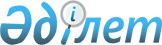 Техникалық және кәсіптік, орта білімнен кейінгі білімі бар мамандарды даярлаудың 2016-2017 оқу жылына арналған мемлекеттік білім беру тапсырысын бекіту туралыҚарағанды облысы әкімдігінің 2016 жылғы 21 маусымдағы № 44/04 қаулысы. Қарағанды облысының Әділет департаментінде 2016 жылғы 24 маусымда № 3869 болып тіркелді      Қазақстан Республикасының 2001 жылғы 23 қаңтардағы "Қазақстан Республикасындағы жергілікті мемлекеттік басқару және өзін-өзі басқару туралы", 2007 жылғы 27 шілдедегі "Білім туралы" Заңдарына сәйкес Қарағанды облысының әкімдігі ҚАУЛЫ ЕТЕДІ:

      1. Техникалық және кәсіптік, орта білімнен кейінгі білімі бар мамандарды даярлаудың 2016-2017 оқу жылына арналған мемлекеттік білім беру тапсырысы осы қаулының 1, 2 қосымшаларына сәйкес бекітілсін.

      2. "Қарағанды облысының білім басқармасы" мемлекеттік мекемесі осы қаулыдан туындайтын шараларды қабылдасын. 

      3. Осы қаулының орындалуын бақылау облыс әкімінің жетекшілік жасайтын орынбасарына жүктелсін.

      4. Осы қаулы алғашқы ресми жарияланған күннен кейін күнтізбелік он күн өткен соң қолданысқа енгізіледі.

 Техникалық және кәсіптік, орта білімнен кейінгі білімі бар мамандарды даярлаудың 2016-2017 оқу жылына арналған мемлекеттік білім беру тапсырысы      Бюджеттік бағдарламаның әкімшісі – "Қарағанды облысының білім басқармасы" мемлекеттік мекемесі

 Техникалық және кәсіптік, орта білімнен кейінгі білімі бар мамандарды даярлаудың 2016-2017 оқу жылына арналған бұқаралық (жұмысшы) кәсіптер бойынша мемлекеттік білім беру тапсырысы      Бюджеттік бағдарламаның әкімшісі – "Қарағанды облысының білім басқармасы" мемлекеттік мекемесі


					© 2012. Қазақстан Республикасы Әділет министрлігінің «Қазақстан Республикасының Заңнама және құқықтық ақпарат институты» ШЖҚ РМК
				
      Облыс әкімі

Н. Әбдібеков
Қарағанды облысы әкімдігінің
2016 жылғы 21 маусымдағы
№ 44/04 қаулысына
1 қосымшар/н

Мамандық коды

Мамандық атауы

2016-2017 оқу жылына барлық мемлекеттік білім беру тапсырысы

жергілікті бюджет

жергілікті бюджет

р/н

Мамандық коды

Мамандық атауы

2016-2017 оқу жылына барлық мемлекеттік білім беру тапсырысы

9 сынып

11 сынып

1

2

3

4

5

6

Білім беру

Білім беру

Білім беру

Білім беру

Білім беру

Білім беру

1

0101000

Мектепке дейінгі тәрбие және оқыту

190

165

25

2

0103000

Дене тәрбиесі және спорт

70

55

15

3

0104000

Кәсіптік білім беру (салалар бойынша)

30

30

0

4

0105000

Бастауыш білім беру

275

250

25

5

0106000

Бейнелеу өнері және сызу

30

30

0

6

0107000

Технология

40

40

0

7

0108000

Музыкалық білім беру

30

30

0

8

0111000

Негізгі орта білім беру

195

195

0

Өнер және мәдениет

Өнер және мәдениет

Өнер және мәдениет

Өнер және мәдениет

Өнер және мәдениет

Өнер және мәдениет

9

0401000

Кітапхана ісі

15

15

0

10

0403000

Әлеуметтік-мәдени қызметі және халықтық көркемдік шығармашылығы (бейін бойынша) 

30

22

8

11

0404000

Аспаптық орындау және музыкалық өнер эстрадасы (түрлері бойынша)

51

51

0

12

0405000

Хор дирижеры

20

20

0

13

0406000

Музыка теориясы 

4

4

0

14

0407000

Ән салу

24

24

0

15

0408000

Хореография өнері

16

16

0

16

0409000

Актерлік өнер

15

15

0

17

0411000

Театр-декорациясы өнері (бейін бойынша)

15

15

0

18

0413000

Сәндік-қолданбалы өнері және халықтық кәсіпшілік (бейін бойынша)

15

15

0

Қызмет көрсету, экономика және басқару

Қызмет көрсету, экономика және басқару

Қызмет көрсету, экономика және басқару

Қызмет көрсету, экономика және басқару

Қызмет көрсету, экономика және басқару

Қызмет көрсету, экономика және басқару

19

0501000

Әлеуметтік жұмыс

55

55

0

20

0507000

Қонақ үй шаруашылығына қызмет көрсету және ұйымдастыру 

5

5

0

21

0510000

Іс қағаздарын жүргізу және мұрағаттану (қолдану аясы және салалары бойынша)

15

15

0

22

0511000

Туризм (салалар бойынша)

30

15

15

23

0512000

Аударма ісі (түрлері бойынша)

20

15

5

24

0516000

Қаржы (салалар бойынша)

40

20

20

25

0518000

Есеп және аудит (салалар бойынша)

75

60

15

Метрология, стандарттау және сертификаттау

Метрология, стандарттау және сертификаттау

Метрология, стандарттау және сертификаттау

Метрология, стандарттау және сертификаттау

Метрология, стандарттау және сертификаттау

Метрология, стандарттау және сертификаттау

26

0601000

Стандарттау, метрология, және сертификаттау (салалар бойынша)

30

15

15

Геология, тау кен өндірісі және пайдалы қазбаларды өндіру

Геология, тау кен өндірісі және пайдалы қазбаларды өндіру

Геология, тау кен өндірісі және пайдалы қазбаларды өндіру

Геология, тау кен өндірісі және пайдалы қазбаларды өндіру

Геология, тау кен өндірісі және пайдалы қазбаларды өндіру

Геология, тау кен өндірісі және пайдалы қазбаларды өндіру

27

0705000

Пайдалы қазбалардың кен орындарын жер астында өңдеу

15

0

15

28

0707000

Тау кен электромеханикалық жабдықтарына техникалық қызмет көрсету және жөндеу 

15

0

15

Мұнай-газ және химия өндірісі

Мұнай-газ және химия өндірісі

Мұнай-газ және химия өндірісі

Мұнай-газ және химия өндірісі

Мұнай-газ және химия өндірісі

Мұнай-газ және химия өндірісі

29

0814000

Полимерлік өндіріс технологиясы

15

15

0

30

0816000

Химиялық технология және өндіріс (түрлері бойынша)

15

15

0

Энергетика, электр энергетикасы

Энергетика, электр энергетикасы

Энергетика, электр энергетикасы

Энергетика, электр энергетикасы

Энергетика, электр энергетикасы

Энергетика, электр энергетикасы

31

0901000

Электр станциялары мен желілерінің электр жабдықтары (түрлері бойынша) 

55

40

15

32

0906000

Жылу электр станцияларының жылу энергетикалық қондырғылары

15

15

0

33

0907000

Жылу-техникалық жабдық және жылумен қамтамасыз ету жүйелері (түрлері бойынша)

55

55

0

34

0910000

Электр және электр механикалық жабдықтар (түрлері бойынша)

20

20

0

35

0911000

Электр және электрлі механикалық жабдықтарды техникалық пайдалану, қызмет көрсету және жөндеу (түрлері бойынша)

65

65

0

Металлургия және машина жасау

Металлургия және машина жасау

Металлургия және машина жасау

Металлургия және машина жасау

Металлургия және машина жасау

Металлургия және машина жасау

36

1003000

Түсті металдар металлургиясы

20

20

0

37

1014000

Машина жасау технологиясы (түрлері бойынша)

15

15

0

Көлік (салалар бойынша)

Көлік (салалар бойынша)

Көлік (салалар бойынша)

Көлік (салалар бойынша)

Көлік (салалар бойынша)

Көлік (салалар бойынша)

38

1108000

Темір жол жылжымалы құрамдарын пайдалану, жөндеу және техникалық қызмет көрсету (түрлері бойынша)

40

40

0

39

1109000

Токарлық іс және металл өңдеу (түрлері бойынша)

20

20

0

40

1112000

Өнеркәсіп машиналары мен жабдықтарын пайдалану 

20

20

0

41

1113000

Металлургиядағы машиналар мен жабдықтар

20

20

0

42

1114000

Дәнекерлеу ісі (түрлері бойынша)

40

40

0

43

1115000

Өндірістердегі электрлік-механикалық жабдықтар(түрлері бойынша)

20

20

0

44

1120000

Технологиялық машиналар мен жабдықтарға техникалық қызмет көрсету(салалары бойынша)

20

20

0

Өндіру, құрастыру, пайдалану және жөндеу (салалар бойынша)

Көлікті пайдалану

Өндіру, құрастыру, пайдалану және жөндеу (салалар бойынша)

Көлікті пайдалану

Өндіру, құрастыру, пайдалану және жөндеу (салалар бойынша)

Көлікті пайдалану

Өндіру, құрастыру, пайдалану және жөндеу (салалар бойынша)

Көлікті пайдалану

Өндіру, құрастыру, пайдалану және жөндеу (салалар бойынша)

Көлікті пайдалану

Өндіру, құрастыру, пайдалану және жөндеу (салалар бойынша)

Көлікті пайдалану

45

1201000

Автомобиль көлігіне техникалық қызмет көрсету, жөндеу және пайдалану

255

210

45

46

1202000

Тасымалдауды ұйымдастыру және көлікте қозғалысты басқару (салалар бойынша)

70

55

15

47

1203000

Теміржол көлігінде тасымалдауды ұйымдастыру және қозғалысты басқару

80

60

20

48

1211000

Тігін өндірісі және киімдерді үлгілеу

65

65

0

49

1226000

Тамақтандыру кәсіпорындарының өнім өндіру технологиясы және оны ұйымдастыру

80

55

25

Байланыс, телекоммуникация және ақпараттық технологиялар.

Электрондық техника

Байланыс, телекоммуникация және ақпараттық технологиялар.

Электрондық техника

Байланыс, телекоммуникация және ақпараттық технологиялар.

Электрондық техника

Байланыс, телекоммуникация және ақпараттық технологиялар.

Электрондық техника

Байланыс, телекоммуникация және ақпараттық технологиялар.

Электрондық техника

Байланыс, телекоммуникация және ақпараттық технологиялар.

Электрондық техника

50

1301000

Электрондық құралдар мен құрылғылар

20

20

0

51

1302000

Автоматтандыру және басқару (бейін бойынша)

30

20

10

52

1304000

Есептеу техникасы және бағдарламалық қамтамасыз ету (түрлері бойынша)

155

155

0

53

1305000

Ақпараттық жүйелер (қолдану саласы бойынша)

20

20

0

54

1306000

Радиоэлектроника және байланыс (түрлері бойынша) 

65

50

15

55

1307000

Электр байланысы және желімен хабарлаудың желілік құрылыстарын пайдалану

20

20

0

Құрылыс және коммуналдық шаруашылық

Құрылыс және коммуналдық шаруашылық

Құрылыс және коммуналдық шаруашылық

Құрылыс және коммуналдық шаруашылық

Құрылыс және коммуналдық шаруашылық

Құрылыс және коммуналдық шаруашылық

56

1401000

Ғимараттар мен құрылымдарды салу және пайдалану

155

140

15

57

1402000

Жол-құрылыс машиналарын техникалық пайдалану (түрлері бойынша) 

60

60

0

58

1409000

Темір жол құрылысы, жол және жол шаруашылығы

20

20

0

59

1410000

Автомобиль жолдары мен аэродромдар құрылысы

20

20

0

60

1417000

Азаматтық ғимараттар ішкі көрінісінің дизайны, қалпына келтіру, қайта құру 

15

15

0

61

1418000

Сәулет өнері 

15

15

0

Ауыл шаруашылығы, ветеринария және экология

Ауыл шаруашылығы, ветеринария және экология

Ауыл шаруашылығы, ветеринария және экология

Ауыл шаруашылығы, ветеринария және экология

Ауыл шаруашылығы, ветеринария және экология

Ауыл шаруашылығы, ветеринария және экология

62

1502000

Агрономия

15

15

0

63

1508000

Орман шаруашылығы, бақ-саябақ және ландшафт құрылысы (түрлері бойынша)

15

15

0

64

1509000

Экология және табиғатты қорғау қызметі (түрлері бойынша)

15

15

0

65

1510000

Ауыл шаруашылығын механикаландыру 

15

15

0

66

1512000

Зоотехния 

20

20

0

67

1513000

Ветеринария

70

70

0

68

1516000

Өрт қауіпсіздігі 

30

30

0

69

1517000

Төтенше жағдайда қорғау (бейін бойынша)

55

35

20

Барлығы

3200

2847

353

Қарағанды облысы әкімдігінің
2016 жылғы 21 маусымдағы
№ 44/04 қаулысына
2 қосымшар/н

Мамандық коды

Мамандық атауы

2016-2017 оқу жылына барлық мемлекеттік білім беру тапсырысы

жергілікті бюджет

жергілікті бюджет

р/н

Мамандық коды

Мамандық атауы

2016-2017 оқу жылына барлық мемлекеттік білім беру тапсырысы

9 сынып

11 сынып

1

2

3

4

5

6

Өнер және мәдениет

Өнер және мәдениет

Өнер және мәдениет

Өнер және мәдениет

Өнер және мәдениет

Өнер және мәдениет

1

0413000

Сәндік-қолданбалы өнері және халықтық кәсіпшілік (бейін бойынша)

30

30

0

Қызмет көрсету, экономика және басқару

Қызмет көрсету, экономика және басқару

Қызмет көрсету, экономика және басқару

Қызмет көрсету, экономика және басқару

Қызмет көрсету, экономика және басқару

Қызмет көрсету, экономика және басқару

2

0502000

Телекоммуникациялық құралдармен тұрмыстық техникаларды жөндеу және қызмет көрсету (салалар бойынша)

45

45

0

3

0506000

Шаштараз өнері және сәндік косметика 

305

225

80

4

0507000

Қонақ үй шаруашылығына қызмет көрсету және ұйымдастыру 

25

25

0

5

0508000

Тамақтандыруды ұйымдастыру 

605

540

65

6

0510000

Іс қағаздарын жүргізу және мұрағаттану (қолданылу аясы және салалары бойынша)

25

25

0

7

0511000

Туризм (салалар бойынша)

30

30

0

8

0513000

Маркетинг (салалар бойынша)

20

20

0

Геология, тау кен өндірісі және пайдалы қазбаларды өндіру

Геология, тау кен өндірісі және пайдалы қазбаларды өндіру

Геология, тау кен өндірісі және пайдалы қазбаларды өндіру

Геология, тау кен өндірісі және пайдалы қазбаларды өндіру

Геология, тау кен өндірісі және пайдалы қазбаларды өндіру

Геология, тау кен өндірісі және пайдалы қазбаларды өндіру

9

0705000

Пайдалы қазбалардың кен орындарын жер астында өңдеу

15

0

15

10

0707000

Тау кен электромеханикалық жабдықтарына техникалық қызмет көрсету және жөндеу 

75

50

25

11

0709000

Пайдалы қазбаларды байыту (кен байыту)

40

40

0

Энергетика, электр энергетикасы

Энергетика, электр энергетикасы

Энергетика, электр энергетикасы

Энергетика, электр энергетикасы

Энергетика, электр энергетикасы

Энергетика, электр энергетикасы

12

0902000

Электрмен қамтамасыз ету (салалар бойынша)

50

50

0

13

0904000

Темір жолдардың электр техникалық жүйелерін электрмен жабдықтау, пайдалану, техникалық қызмет көрсету және жөндеу

25

25

0

Металлургия және машина жасау

Металлургия және машина жасау

Металлургия және машина жасау

Металлургия және машина жасау

Металлургия және машина жасау

Металлургия және машина жасау

14

1003000

Түсті металдар металлургиясы

20

20

0

15

1013000

Механикалық өңдеу, өлшеу- бақылау құралдары және өндірістегі автоматика

25

25

0

Көлік (салалар бойынша)

Көлік (салалар бойынша)

Көлік (салалар бойынша)

Көлік (салалар бойынша)

Көлік (салалар бойынша)

Көлік (салалар бойынша)

16

1108000

Темір жол жылжымалы құрамдарын пайдалану, жөндеу және техникалық қызмет көрсету (түрлері бойынша) 

215

190

25

17

1109000

Токарлық іс және металл өңдеу (түрлері бойынша)

125

100

25

18

1110000

Жүк көтергіш машиналар және транспортерлер

25

25

0

19

1112000

Өнеркәсіп машиналары мен жабдықтарын пайдалану 

25

25

0

20

1114000

Дәнекерлеу ісі (түрлері бойынша) 

490

435

55

21

1115000

Өндірістердегі электрлік-механикалық жабдықтар (түрлері бойынша) 

100

100

0

Өндіру, құрастыру, пайдалану және жөндеу (салалар бойынша)

Көлікті пайдалану

Өндіру, құрастыру, пайдалану және жөндеу (салалар бойынша)

Көлікті пайдалану

Өндіру, құрастыру, пайдалану және жөндеу (салалар бойынша)

Көлікті пайдалану

Өндіру, құрастыру, пайдалану және жөндеу (салалар бойынша)

Көлікті пайдалану

Өндіру, құрастыру, пайдалану және жөндеу (салалар бойынша)

Көлікті пайдалану

Өндіру, құрастыру, пайдалану және жөндеу (салалар бойынша)

Көлікті пайдалану

22

1201000

Автомобиль көлігіне техникалық қызмет көрсету, жөндеу және пайдалану

765

570

195

23

1202000

Тасымалдауды ұйымдастыру және көлікте қозғалысты басқару (салалар бойынша)

25

0

25

24

1211000

 

Тігін өндірісі және киімдерді үлгілеу

185

 

130

 

55

25

1224000

Сүт өнімдерінің өндірісі

25

25

 

0

 

26

1225000

Ет және ет өнімдерінің өндірісі (түрлері бойынша)

25

25

0

 

Байланыс, телекоммуникация және ақпараттық технологиялар. Электрондық техника

Байланыс, телекоммуникация және ақпараттық технологиялар. Электрондық техника

Байланыс, телекоммуникация және ақпараттық технологиялар. Электрондық техника

Байланыс, телекоммуникация және ақпараттық технологиялар. Электрондық техника

Байланыс, телекоммуникация және ақпараттық технологиялар. Электрондық техника

Байланыс, телекоммуникация және ақпараттық технологиялар. Электрондық техника

27

1304000

Есептеу техникасы және бағдарламалық қамтамасыз ету (түрлері бойынша) 

80

80

0

28

1307000

Электр байланысы және желімен хабарлаудың желілік құрылыстарын пайдалану

25

25

0

Құрылыс және коммуналдық шаруашылық

Құрылыс және коммуналдық шаруашылық

Құрылыс және коммуналдық шаруашылық

Құрылыс және коммуналдық шаруашылық

Құрылыс және коммуналдық шаруашылық

Құрылыс және коммуналдық шаруашылық

29

1401000

Ғимараттар мен құрылымдарды салу және пайдалану 

315

200

115

30

1402000

Жол-құрылыс машиналарын техникалық пайдалану (түрлері бойынша) 

190

150

40

31

1403000

Ішкі санитарлық-техникалық құрылғыларды, желдеткіштерді және инженерлік жүйелерді пайдалану (түрлері бойынша) 

125

75

50

32

1414000

Жиһаз өндірісі (түрлері бойынша)

25

25

0

Ауыл шаруашылығы, ветеринария және экология

Ауыл шаруашылығы, ветеринария және экология

Ауыл шаруашылығы, ветеринария және экология

Ауыл шаруашылығы, ветеринария және экология

Ауыл шаруашылығы, ветеринария және экология

Ауыл шаруашылығы, ветеринария және экология

33

1504000

Фермер шаруашылығы (бейін бойынша) 

250

195

55

34

1510000

Ауыл шаруашылығын механикаландыру

25

25

0

35

1513000

Ветеринария 

25

25

0

Барлығы

4400

3575

825

